Publicado en Nacional el 25/01/2023 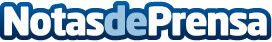 Formación Carpe Diem convoca sus premios "Yo soy creador"Carpe Diem celebrará un concurso con el fin de premiar la creación de contenidos. Los premios se dividirán en tres categorías diferentes que serán premiadas con hasta 1.200 euros. Las candidaturas podrán presentarse hasta el 12 de febrero mientras que la entrega de premios se celebrará el 7 de marzoDatos de contacto:Sonia Luna956 80 33 46Nota de prensa publicada en: https://www.notasdeprensa.es/formacion-carpe-diem-convoca-sus-premios-yo Categorias: Nacional Educación Marketing Emprendedores Premios http://www.notasdeprensa.es